Консультация для родителейна тему: «Наказание или поощрение».Цель: профилактика жестокого обращения с детьми, формирование конструктивного взаимодействия родителей и детей, гармонизация отношений детей и родителей. Наказание и поощрение играют большую роль в воспитании ребенка. Они вырабатывают условный рефлекс: за неправильное поведение следует наказание, за правильное поощрение. С помощью этих методов взрослые пытаются корректировать и стимулировать поведение ребенка. А. С. Макаренко считал, что нужно чаще поощрять, а наказывать изредка, только если это необходимо. Единого подхода в воспитании детей нет и быть не может. К разным детям один и тот же подход не дает одинаковых результатов, ведь, сколько детей, столько разных характеров, личных качеств, присущих только одному ребенку. Чтобы контролировать поведение ребёнка, предупредить возможные отрицательные поступки применяется наказание. Согласно исследованиям, родительская жестокость имеет место приблизительно в 45% семей. А если учитывать все подзатыльники, угрозы, запугивания, шлепки и т.п., то почти каждый ребенок хоть раз сталкивался с проявлением жестокости, давления со стороны своих родителей. Чтобы наказание пошло ребенку на пользу, нужно запомнить некоторые правила. Известный российский психолог Владимир Леви написал «Семь правил для всех»: Наказание не должно вредить здоровью – ни физическому, ни психическому. Более того наказание должно быть полезным, не так ли? Никто не спорит. Однако наказывающий забывает подумать….Если есть сомнение, наказывать или не наказывать, - НЕ наказывайте. Никакой «профилактики», никаких наказаний «на всякий случай»! За один раз – одно! Наказание – не за счет любви; что бы не случилось, не лишайте ребенка заслуженной похвалы и награды.Срок давности. Лучше не наказывать, чем наказывать запоздало. Наказан – прощен. О старых грехах ни слова. Не мешайте начинать жизнь сначала! Наказание без унижения. Наказание не должно восприниматься ребенком как торжество нашей силы над его слабостью, как унижение. Если ребенок считает, что мы несправедливы, наказание подействует только в обратную сторону!Ребенок не должен бояться наказания. Не наказания он должен страшиться, не гнева нашего, а нашего огорчения…При дефиците любви становится наказанием сама жизнь, и тогда наказания ищут как последний шанс на любовь.А теперь, о самом эффективном методе воспитания - поощрении. Поощрение - это проявление положительной оценки поведения ребёнка и самый эффективный метод воспитания. Поощрение очень важно для дошкольника, оно помогает ему утвердиться в правильности своего действия или поступка. Поощрение, высказанное, мамой, папой, старшим братом или воспитателем очень часто создает у ребенка желание слушаться, вести себя в дальнейшем еще лучше, проявлять себя с хорошей стороны. Поощрение за хороший поступок или примерное поведение, укрепляет у ребенка веру в свои силы. «Наши дети - это будущие отцы и матери, они тоже будут воспитывать своих детей. Правильное воспитание - это наша счастливая старость, плохое воспитание - это наше будущее горе, это наши слезы, это наша вина перед другими людьми, перед всей страной». Помните: любой из выбранных вами способов воздействия (даже наказание), должен всегда быть основан на уважении личности ребенка. Взрослым также важно запомнить несложные правила поощрения - Молодец!- Хорошо!- Великолепно.- Прекрасно.- Именно этого мы давно ждали.- Талантливо.- Ты сегодня много сделал (-а).- Уже лучше.- Отлично!- Еще лучше, чем прежде.- Потрясающе.- Классно.- Поразительно.- Красота!- Ты просто чудо!- Работать с тобой просто радость.- Ты мне необходим (-а).- С каждым днем у тебя получается все лучше!- Научи меня делать так же.- Тут мне без тебя не обойтись.- Я знал, что тебе это по силам.- Никто мне не может заменить тебя.- Я горжусь тем, что тебе это удалось.- Здорово!- Ты ловко это делаешь!- Ух!!!- Поздравляю!- Я тобой горжусь!- Я просто счастлив!- Мне очень важна твоя помощь.К этому еще осталось добавить: «Я люблю тебя!».Каждому из нас так важно услышать это от тех, кто нам дорог. Несколько способов вырастить хорошего ребенка: «Волшебное» слово. Научите ребенка, некоторым «волшебным» словам, таким, как «спасибо», «пожалуйста», «извините». Когда бы он, не использовал их, быстро и вежливо выполняйте все его просьбы (разумеется, если они разумны). Вознаграждайте других. Когда вам приходится сталкиваться с вежливыми и доброжелательными людьми, отмечайте их доброту. Разговор на подушке. Каждый вечер, укладывая ребенка в постель, спрашивайте его: «Какая часть дня была, самой лучшей?» или «Какая часть дня, была самой трудной?», затем закройте свой рот на замок и слушайте, что вам скажет ребенок, не прерывая его, не высказывая своих суждений и наставлений. Глаза в глаза. Приучайте ребенка смотреть в глаза собеседнику, показывая ему, как неприятно, если человек отвлекается во время беседы. Подсказывайте. Если кто-то здоровается с ребенком или хвалит его, а он не отвечает, помогите найти вежливые слова: «Анна, скажи Дмитрию Андреевичу «Здравствуйте!" Хвалите за доброту. Замечайте каждый случай проявления ребенком доброжелательности: «Ты молодец, что помогла своей сестре». Положи на место! Если ваш ребенок утащил чужую игрушку, объясните ему, почему так нельзя делать, и добейтесь, чтобы он отнес ее обратно. Борьба над грубостью. Придумайте какую-нибудь фразу, которую будете произносить, если кто-то из членов семьи грубит. Если она сказана, нужно искать более спокойный способ выразить свои чувства. Соблюдайте чистоту. Если вы, гуляя с ребенком в парке или в лесу, заметите мусор, подберите его и отнесите в урну. Поощряйте честность. Дайте ребенку понять, что поступать честно всегда трудно. Поощряйте его, если он противостоит соблазну обмануть. «Скамейка для драчунов». Поставьте дома стулья в виде «скамейки для драчунов». Если двое подрались, посадите их на эту скамейку, где они должны оставаться до тех пор, пока объяснять, в чем они были не правы. Афоризмы о воспитании. Все нравственное воспитание детей сводится к доброму примеру. Живите хорошо или хоть старайтесь жить хорошо, и вы по мере вашего успеха в хорошей жизни хорошо воспитаете детей. (Л Н Толстой). Уважайте детское желание быть хорошим, берегите его как самое тонкое движение человеческой души, не злоупотребляйте своей властью, не превращайте мудрости родительской власти в деспотическое самодурство. (В. А. Сухомлинский). Если вы уступите ребенку, он сделается вашим повелителем; и для того чтобы заставить его повиноваться, вам придется ежеминутно договариваться с ним. (Ж. Ж. Руссо). С детьми необходимо мягкое обращение, потому что наказания ожесточают их. (Ш Монтескье).Не вправе наказывать ребенка тот, кого ребенок не любит. (Д. Локк). Существует много способов выразить ребёнку свою положительную оценку. Это и одобряющий жест, и доброе слово, и ласковый взгляд, улыбка и поощрительный кивок головы, и похвала, и подарок… Многообразие форм и методов поощрения позволяет родителям не повторяться при их выборе. Овладение искусством применения поощрений и наказаний требует от родителей и от воспитателей немалых усилий. Результат воспитания зависит от умелого использования и сочетания всех существующих методов, приёмов и средств воспитания. Завершить разговор хочется словами С.Соловейчика – писателя, большого знатока детских душ, который утверждал: «Любить – значит принимать человека таким, какой он есть», и далее на вопрос «Как бороться с недостатками детей?» отвечал: «Бороться-то, конечно, можно, но победить их можно лишь любовью. Ведь перед нами не враг, а собственный ребенок».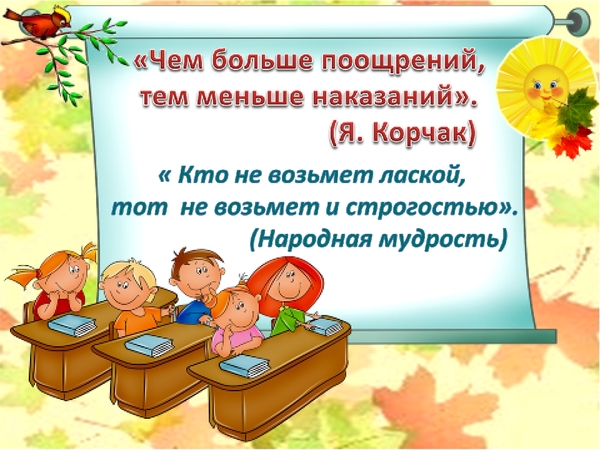 Памятка для родителей: «Как поощрять ребёнка в семье» Как можно чаще одобрительно улыбайтесь своему ребёнку, и когда он моет посуду, и когда играет со своими игрушками.Поощряйте своего ребёнка жестами: ему будет всегда тепло и уютно, если мама коснётся его головы во время игры, а папа одобрительно обнимет и пожмёт руку.Словесно выражайте одобрение пусть самым маленьким успехом своего ребенка, его поведением.Используйте чаще выражение «ты прав», «мы согласны с твоим мнением» - это формирует в ребёнке самоуважение, развивает самоанализ и критичность мышления.Дарите своему ребенку подарки, но при этом учите его принимать подарки.Формируйте в своей семье традиции и ритуалы поощрения ребенка: день рождения, новый год и т.д.Учите своего ребенка быть благодарным за любые знаки внимания, проявленные к нему, независимо от суммы денег затраченных на подарок.Дарите подарки своему ребенку не только с учетом его желаний, но и с учётом возможностей своей семьи.Если ребенок поощряется деньгами, вы должны знать, каким образом он ими распорядился и обсудить это с ним.Учите своего ребенка понимать и ценить поощрения своих родителей.Существует несколько правил, которые помогают наладить и поддерживать в семье безконфликтную дисциплину. Данные правила прописаны в книге Гиппенрейтер Ю.Б «Общаться с ребенком. Как?»Правило первоеПравила (ограничения, запреты, требования) обязательно должны быть в жизни каждого. Это особенно важно помнить родителям, которые стремятся как можно меньше огорчать детей и избегать конфликтов с ними.Правило второеПравил (ограничений, запретов, требований) не должно быть слишком много, и они должны быть гибкими.Родители прежде всего должны определить для себя, «что можно детям» и «что нельзя».Правило третьеРодительские требования не должны вступать в явное противодействие с важнейшими потребностями ребенка.Потребность в движении, познании, упражнении –это естественная и важная потребность ребенка. Им гораздо больше чем нам, нужно двигаться, исследовать предметы пробовать свои силы. Запрещать подобные действия- это все равно, что перегородить полноводную реку. Лучше позаботиться о то, чтоб направить ее в верное русло.Правило четвертоеПравила (ограничения, запреты, требования) должны быть согласованны взрослыми между собой.Знакомо ли вам, когда мама говорит одно, папа другое бабушка-третье. Правило пятоеТон, в котором сообщается требование или запрет, должен скорее быть дружественно-разъяснительным, а не повелительным.Любой запрет желаемого для ребенка труден, если он произносится сердитым и властным тоном.Объяснение должно быть коротким и повторяться только один раз.Разговор о дисциплине неминуемо приводит к вопросу о наказаниях, что делать если ребенок, не смотря ни на какие ухищрения не подчиняется?Время от времени возникают ситуации, требующие вашего непосредственного вмешательства и контроля.1.Соблюдайте последовательностьНаказание приносит пользу и не причиняет вреда в том случае, когда оно закономерно, а не случайно. Если вы наказываете ребенка, поддавшись внезапному всплеску раздражения, то это однозначно нарушение правил игры и ничего хорошего из этого не последует ни для ребенка, ни для вас.По возможности предупреждайте ребенка заранее, за что и как он может быть наказан.Внимание: не запугивайте, не угрожайте, а предупреждайте! 2. Давши слово - держись. Обещали - выполняйте, то есть наказывайте.Родители, полагающие, что бесконечные предупреждения и угрозы наказания лучше, чем сами наказания, ошибаются. Бесконечное выяснение отношений с ребенком на одну и ту же тему - не лучший способ проводить время. К тому же, если вы только постоянно грозитесь наказать, но никогда не приводите свою угрозу в исполнение, ребенок может заподозрить, что вы не слишком уверены в себе и в справедливости того правила, которое пытаетесь отстаивать таким неубедительным образом. "Я тебя сто раз предупреждала! Теперь предупреждаю в сто первый и последний, а в следующий раз уже обязательно накажу!" - в подобном послании нет никакой полезной информации для ребенка. 3.Наказывайте только за конкретный проступокГлавный принцип такого вмешательства заключается в том, чтобы не страдали ни самооценка, ни уверенность в себе, а наказание принесло реальную пользу. Надо очень ясно представлять себе, что, зачем и почему вы делаете, а также понимать, чем именно было вызвано "наказуемое" поведение ребенка. Если он разлил воду на полу, потому что хотел помочь вам полить цветы, но не удержал в руках тяжелую бутылку, - это повод не для наказания, а для покупки маленькой и легкой лейки. А вот если ребенок сознательно совершает какое-то действие, которое прежде уже было однозначно запрещено, то это можно рассматривать как повод для наказания. При этом важно, чтобы запреты и наказания оговаривались заранее, а не тогда, когда проступок уже совершен.4. Будьте искренниЕсли уж наказывать - так от души! Не в том смысле, что очень сильно, а в том, что искренне, то есть лишь тогда, когда у вас есть твердая внутренняя уверенность: в данный момент можно поступить только так и не иначе.Как же наказывать? Каждый для себя решает сам. Единого эталона здесь не существует. Конечно, все зависит от возраста ребенка.Часто родители наказывают четырех-, пятилетних детей тем, что отнимают у них игрушки и привилегии. Такие наказания имеют смысл, когда плохое поведение было непосредственно связано с тем, что у ребенка отняли.Перед тем как наказать ребенка, родители должны предупредить его, если он не изменит своего поведения, то лишится игрушки. Не следует отнимать игрушку или лишать привилегии на длительное время. В этом случае ребенок будет думать не о собственном плохом поведении, а о несправедливости родителей. Смысл такого наказания заключается в том, чтобы показать ребенку связь между баловством, велосипедом и его утратой. Как правило, такие связи помогают предотвратить повторения неправильных поступков.